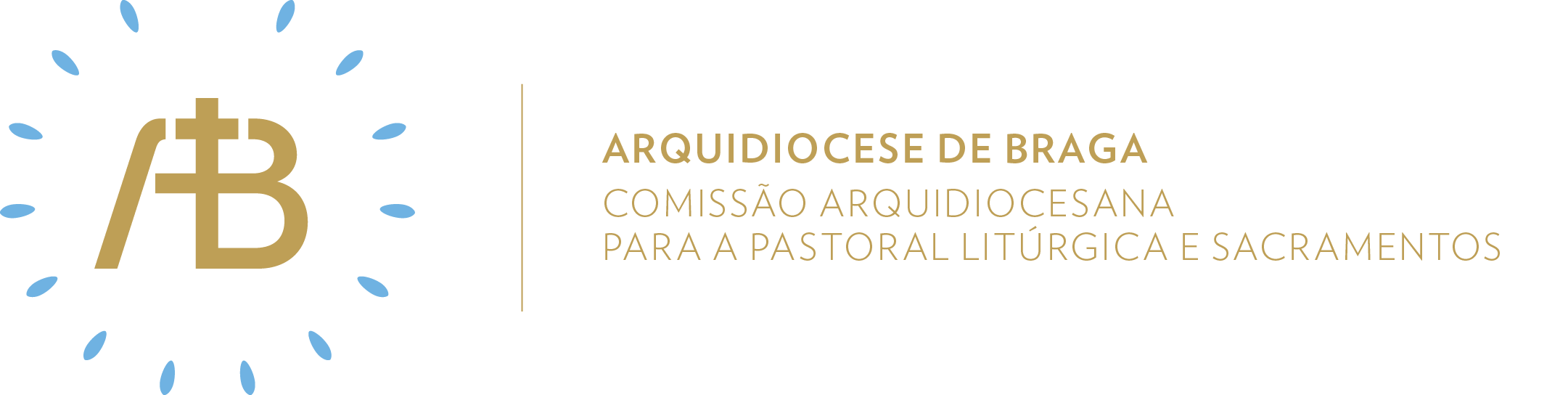 Ano A | Tempo de Advento | Domingo IIContemplar a Alegria do Evangelho “Praticai ações que se conformem ao arrependimento que manifestais”.Itinerário simbólicoAtitude marianaSilêncio aberto à paz.ConcretizaçãoA mensagem central do Tempo de Advento é a esperança que brota da Palavra de Deus, mas que também nos deve encaminhar para o encontro pessoal com o Verbo incarnado. A nossa abertura ao Alto faz-nos acolher o Deus que desce para vir ao nosso encontro. Por isso, nesta atitude de abertura ao Deus da Paz, prosseguimos a construção da Casa de Maria, colocando o telhado, como sinal deste ponto de cruzamento entre Deus e a humanidade.Elementos celebrativos a destacarIntrodução à Liturgia da PalavraUm dos momentos de encontro com Deus na Eucaristia acontece verdadeiramente na proclamação e na escuta da Palavra; dispomo-nos a escutá-l’O. Deste encontro pessoal brota um confronto com a nossa existência, o que deve gerar em nós arrependimento e conduzir-nos a caminhos de conversão, mantendo sempre firme a esperança na misericórdia e no perdão do Senhor. Por isso, disponhamos o nosso coração para se deixar modelar pela Palavra.Cuidados na proclamação da PalavraO texto do livro de Isaías é uma bela página profética que anuncia um tempo messiânico de harmonia, paz e reconciliação para toda a criação. O tom de promessa deve ser evidenciado pela cadência regular entre as palavras, respeitando as aliterações próprias do texto. Além disso, deve ser feita uma proclamação mais pausada na enunciação dos atributos do Espírito do Senhor.A segunda leitura, ainda que seja uma carta, deve ser proclamada num tom solene e contemplativo. Além disso, é de notar o seu peso histórico, sobretudo pela referência aos critérios de estabelecimento de critérios do cânone nas Escrituras. Devido à tradução, será necessário algum cuidado na pronúncia de determinadas expressões para não gerar cacofonias.Dinâmica do AdventoValorizar um momento mais prolongado de silêncio, após o convite a preparar dignamente a Eucaristia e antes da preparação penitencial.Para o momento da preparação penitencial, sugere-se o recurso aos seguintes tropos para a Fórmula C, sendo mediados por um instante mais percetível de silêncio:V/ Senhor: somos incapazes de manter a esperança viva na plenitude de paz e harmonia para a qual nos convocais sempre; por isso vos suplicamos: Senhor, tende piedade de nós.R/ Senhor, tende piedade de nós.V/ Cristo: temos dificuldade em acolhermo-nos mutuamente e em edificar a unidade, numa atitude de serviço; por isso vos suplicamos: Cristo, tende piedade de nós.R/ Cristo, tende piedade de nós.V/ Senhor: o nosso arrependimento não corresponde efetivamente às nossas ações e falhamos repetidamente; por isso vos suplicamos: Senhor, tende piedade de nós.R/ Senhor, tende piedade de nós.Sugestão de cânticos[Entrada] Exulto de alegria no Senhor - F. Santos (BML 28) 
[Ofertório] O Anjo do Senhor - M. Simões (IC 89; NRMS 31)[Comunhão] É celebrada a Vossa glória - F. Santos (NCT 50)[Final] Toda sois formosa - C. Silva (OC, p. 250)EucologiaOrações próprias do II domingo do Advento (Missal Romano, p. 110).Prefácio do Advento I (Missal Romano, p. 453).Oração Eucarística III (Missal Romano, pp. 529ss).Oração de Bênção sobre o Povo nº 21 (Missal Romano, p. 573).Oração UniversalIrmãs e irmãos caríssimos: o caminho da humanidade é Cristo, e o caminho de Cristo é a humanidade. Neste cruzamento vital, oremos por todos os homens e mulheres, dizendo, com fé: R. Vinde, Senhor, e salvai-nos. 1. Pelo Papa Francisco e pelos bispos, presbíteros e diáconos, pelos fiéis cristãos de toda a terra e pelos catecúmenos que se abrem à Boa Nova, oremos.2. Pelos Judeus e pelos Muçulmanos, pelos profetas que anunciam a Palavra e pelos pecadores que se arrependem dos seus pecados, oremos.3. Pelos catequistas, pelas crianças e pelos jovens, pelos adultos e pelos animadores dos nossos grupos, e pelos que acolhem os outros à maneira de Cristo, oremos.4. Pelos que estabelecem laços entre as divisões, pelos que têm gestos de paz e de perdão, pelos doentes, pelos desalojados e pelos infelizes, oremos.5. Pelos que preparam os caminhos do Senhor, pelos que trabalham pela justiça e igualdade, por nós próprios e pela nossa conversão, oremos.Senhor, nosso Deus, que tornais possíveis todas as coisas e quereis instaurar no mundo a paz, dai-nos a graça de viver com alegria a novidade trazida por Jesus Cristo, vosso Filho. Ele que vive e reina por todos os séculos dos séculos. Viver a AlegriaO silêncio fecundo abre todo o nosso ser à paz que é promessa do Messias. Porque queremos dispor o nosso coração arrependido para O acolher em verdade, vamos procurar celebrar o sacramento da reconciliação, para que a misericórdia de Deus regenere a nossa vida.